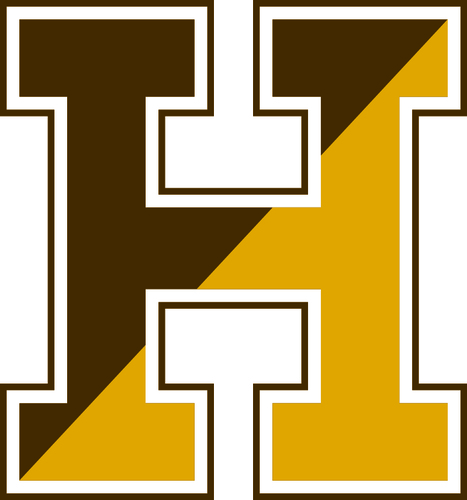 AnnouncementsFriday, September 16, 2016A quick update on club meetings next week.Yearbook Committee – Monday September 19th – after school in room 220  - this is open to all Senior StudentsExcel Club - Tuesday, September 20 - room F23 after school. Math Club  - Wednesday, September 21st - room K20 after schoolGamers Club - Wednesday September 21st - room M14 after schoolCreative Writing Club – Wednesday, September 21st – room 202 at 2:15Art Club – Thursday, September 22nd – room A6 at 2:15Book Club – Thursday, September 22nd – room 202 at 2:15Interact Club – Thursday, September 22nd – room M12 after schoolThose interested in our Academic Decathlon Team  please see Mr. Thompson in Room 108 before the end of the week.   Juniors – Class of 2018 – Your T-Shirt form for Spirit week/Homecoming is available in the 200’s office and K30. All T-shirts forms are to be returned to K30.Students if you were not issued an ID this year please remember to use your old ID. The information is all the same. We will have one more opportunity on October 6th to get your pictures taken and get your ID made.  Also all staff not just faculty…but all staff…if you do not have a Haverhill High School ID please go to the F-Wing office and see Mrs. Bell in Mr. Rossetti’s office so one can be issued. Staff ID’s must be worn at all times and we must have them complete by September 30th.Wishing the best of luck to our Hillie Football Team tonight! Two items for a those in attendance…This game is going to be a white out! If possible we would love to have you show your school spirit and support by wearing white to the game! Hillie  White out tonight…The second item if you are attending the football game or any Hillie event this weekend…The administration expects all Haverhill Hillies to represent the school as the great young men and women we know that you all are. Show your Hillie Pride.  Remember derogatory language or gestures at the opposing team, fans, or referees from our student section will be dealt with swiftly and severely. Show your Hillie Pride. If a student is caught using profanity or gestures, they will be asked to leave immediately... Show your Hillie Pride. Students who choose to make the wrong decision at the game will face school consequences on Monday. Please show your Hillie Pride in appropriate ways!  And now an important message from Mr. Steinberg – Assistant PrincipalREMINDERS /STANDARD ANNOUNCEMENTS Students must carry their ID’s on them at all times.Staff must wear their ID’s at all times. First period – period A – which is also homeroom - begins at 7:25.  All doors with the exception of the Main Entrance are locked after 7:25 and students will be required to enter the building through the front entrance, by the Main Office.  Students are not allowed through side or back doors and there will be consequences to students that open doors for them.  We do allow students to take drinks into their first period class. As a reminder, if you come in late, you will not be allowed to bring your beverage to class. Only water will be allowed. Yet another great benefit of coming in early and on time!This year Haverhill High School - in our efforts to reduce costs and reduce our carbon footprint- is offering the Student Handbook on line only for review.  This will eliminate using over 60,000 pages of paper for this one handbook. It is available on the front page of our HHS Webpage and on the Parent/Student Resources page. The signature page is also available for parents to print and return to us. Attention students who park in the student parking lots.  Your parking pass must be visible at all times. All passes should be placed on the inside of the windshield on the top left side where the oil sticker normally is placed. If you need a replacement pass, which will be at a cost, please see Mrs. Shaffer in the 200’s office.  Cars without a visible pass will be ticketed; and could result in loss of parking privileges.   Should someone park in your designated spot, please report it immediately to the 200’s office or Officer Mears in the F-Wing Office.Also, the Veteran’s Memorial Skating Rink,  parking lot is only utilized after all HHS spots are full. Please do not park in their parking lot without a pass issued from the 200’s. Vehicles parked illegally may be towed.Hillies who walk back and forth to school: Please use sidewalks whenever possible.  Please do not cut through people’s yards as a short cut.  This is private property.  Thank you for your cooperation.When at all Hillie events including athletic events, the administration expects all Haverhill Hillies to represent the school as the great young men and women we know that you all are. That being said, any derogatory language or gestures at the opposing team, fans, or referees from our student section will be dealt with swiftly and severely. If a student is caught using profanity or gestures, they will be asked to leave immediately from the arena. Also, they may face school consequences the following day. Please show your Hillie Pride in appropriate ways!  Students always need a pass to go to the Nurses’ Office even if in-between classes-please get a pass from your teacher first. Please do not call your parents to be excused from school if you are ill. In order to receive an excused dismissal for illness you must go through the nurses office. While in the nurses office please do not use your cell phone at any time.  Students should not be in the halls after 1:40 for any reason with the exception of an emergency.  If this is the case, they must have a pass.Haverhill High School has a “No Tolerance” policy on hats, being worn in our school, at any time.  If a student is wearing a hat it will be confiscated and will not be returned until the end of the day.  As stated in our handbook hats/bandanas/or anything that is distractible for the educational process is not allowed.  